IB PhysicsHeat and Thermodynamics SyllabusChapter 14 and 15BlockIn Class :Due on this class:If You Miss this Class:1Oct 4-Work on specific and latent heat problems, and graph reading problems: W14:4-7, 12-14, 17, 18, 26-29, 30-33 Video Flip: 14: A-D (≈25 min.)Read: 14.1-3, 5Watch: Videos 14:A-D2Oct6-Work on Calorimetry problems W14: 19-24-Heat transfer by Conduction-Heat transfer by Evaporation and ConvectionVideo Flip: 14: E (≈13 min.)Read: 14.4Watch: Videos 14:EWatch: Videos 14:F-H??3Oct10-Heat transfer by radiation-The First law of thermodynamics-W15A and W15B and these coming video flipsTurn in: W14:4-7, 12-14, 17, 18, 19-24, 26-29, 30-33Watch: Videos 14:I??Watch: Videos 15:A4Oct12-Newton's Law of cooling lab -Intro to Heat engines: heat, work and internal energy (noteguide)Video Flip: 15: G (10 min.)Check: W15B: G1-4Read: 14.6-8Read: 15.1,2Watch: Videos 15: B, G5Oct17-Work on: W = PΔV:  W15A: 1,2,7,9,16,17,20,23, 26, 27-Processes on PV diagrams – Isochoric, Isobaric, Isothermal and Adiabatic (noteguide)Video Flip: 15: C (19 min.)Read: 15.5,6Watch: Videos 15: CWatch: Videos 15:D-F??6Oct19-Carnot Cycle problems-Hand out FA 14.1, 15.1, 15.2Video Flip: 15: H (8 min.)Check: W15B: H10-13Turn In: Newton’s Law of Cooling labTurn in: W15A: 1,2,7,9,16,17,20,23, 26, 271Read: 15.1,4,7-12Watch: Videos 15: H, J7Oct23-Entropy calculating and understanding-The three laws of Thermodynamics-Energy production current and futureVideo Flip: 15: I (18 min.)Check: W15B: I16-18, 29-33Watch: Videos 15: I8Oct25-Summative Assessments on 14.1 - Heat and Calorimetry15.1 - PV Diagrams and work15.2 - Carnot CycleTurn In: W15B: 1-4, 10-13, 16-18, 29-33Turn in: FA14.1, FA15.1, FA15.2Turn in any Formative work you want credit for from this unit!!Oct 31Definitelynotapartyscarystorieshikingtripsslidesjokesanddancingbutitallhastodowithphysicsreally!Bring a ceramic mug.....Three Formative problems sets:W14: 4-7, 12-14, 17, 18, 19-24, 26-29, 30-33 /46 ptsW15A: 1,2,7,9,16,17,20,23, 26, 27 /20 ptsW15B: 1-4, 10-13, 16-18, 29-33 /32 ptsThree Formative/Summative Assessments:14.1 – Heat and calorimetry15.1 – PV diagrams and work15.2 – Carnot CycleOne Lab:Newton’s Law of Cooling – Exponential function of temperature, data taken by computer /40 ptsHandouts: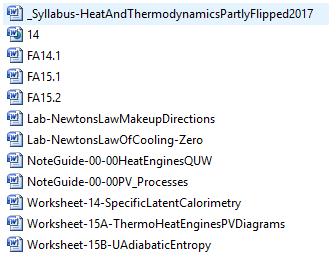 